Муниципальное казённое общеобразовательное учреждение«Песочнодубровская средняя общеобразовательная школа»636164, Томская область, Кожевниковский район, ул. Советская 57,тел.(8- 38-244) 42-322, 42-415, ИНН 7008004874 E-mail: pdubrovka@sibmail.ru                                                                                                             Анализ учебников. 2021-2022 год.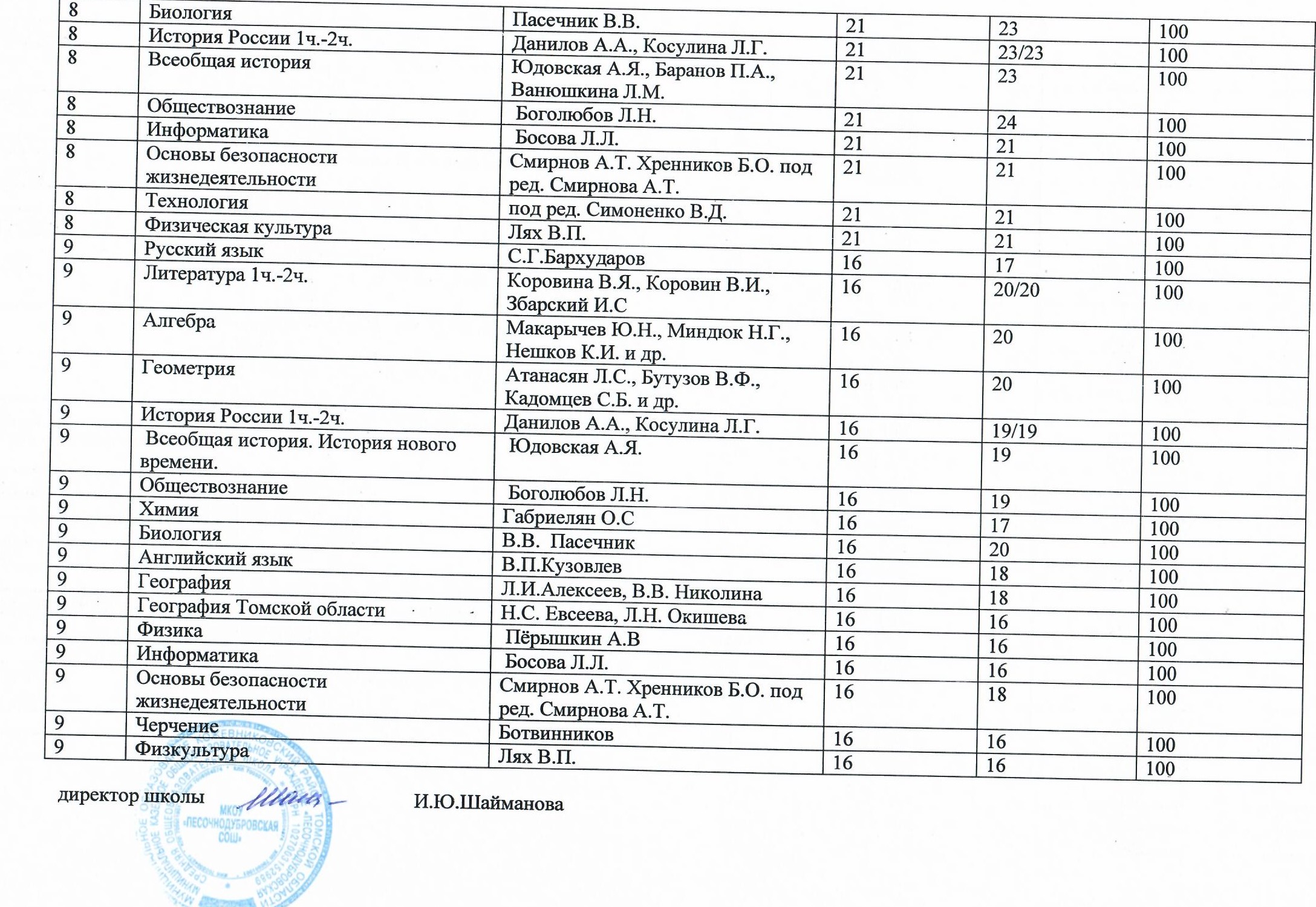 классНазвание учебникаАвтор учебникаКоличество учениковКол-во учебниковОбеспеченность учебниками %1Математика1ч-2чМ.И.Моро, С.И.Волкова, С.В.Степанова1416/161001Русский язык 1ч-2чВ.П. Канакина, 14 16/161001Литературное чтениеЛ.Ф.Климанова, В.Г.Горецкий,1416/161001 Окружающий мирА.А.Плешаков 14 16/161001Физическое воспитаниеЛях В.П.14181001ТехнологияЕ.А. Лутцева, Т.П.Зуева14181001Изобразительное искусствоЛ.А.Неменская14171001АзбукаВ.Г.Горецкий,В.А.Кирюшкин1416/161001МузыкаЕ.Д.Критская14141002Английский языкМ.В.Вербицкая2425/251002Математика1ч-2чМ.И.Моро, С.И.Волкова, С.В.Степанова2425/251002Русский язык 1ч-2чВ.П. Канакина,2424/241002Литературное чтениеЛ.Ф.Климанова, В.Г.Горецкий2429/291002ИстокиКамкин А.В.24241002Изобразительное искусствоЛ.А.Неменская24241002Окружающий мирА.А.Плешаков 2428/281002ТехнологияЕ.А. Лутцева, Т.П.Зуева24251002МузыкаЕ.Д.Критская24261002Физическое воспитаниеЛях В.П.24241003МузыкаЕ.Д.Критская18201003Математика1ч-2чМ.И.Моро, С.И.Волкова, С.В.Степанова1830/301003Русский язык 1ч-2чВ.П. Канакина,1820/201003Литературное чтениеЛ.Ф.Климанова, В.Г.Горецкий1820/201003ИстокиКамкин А.В.18231003Изобразительное искусствоЛ.А.Неменская18201003Окружающий мирА.А.Плешаков 1820/201003ТехнологияЕ.А. Лутцева, Т.П.Зуева18201003Физическое воспитаниеЛях В.П.18181003Английский языкМ.В.Вербицкая18181004МузыкаЕ.Д.Критская23231004Математика1ч-2чВ.О.Моро23 23/231004Русский язык 1ч-2чВ.П. Канакина,2323/231004Литературное чтение 1ч.-2ч.Л.Ф.Климанова, В.Г.Горецкий2323/231004Изобразительное искусствоБ.В. Неменский23151004Окружающий мир 1ч.-2ч.А.А.Плешаков2323/231004Основы православной культурыО.Л. Янушкявичене, Ю.С. Васечко 23351004ТехнологияЕ.А. Лутцева, Т.П.Зуева23231004Физическое воспитаниеЯ.Лях23231004Английский языкВ.П.Кузовлев23241005Русский язык 1ч.-2ч.Ладыженская ТА, Баранов М.Т., Тростенцова Л.А.1820/201005Литература 1ч-2чКоровина В.Я., Журавлев В.П., Коровин В.И.1820/201005Математика 1ч.-2ч. Виленкин Н.Я., Жохов В.И., Чесноков А.С1830/301005БиологияВ.ВПасечник18201005История др.мираА.А.Вигасин18251005Английский язык М.В.Вербицкая18191005Основы безопасности жизнедеятельностиСмирнов А.Т. Хренников Б.О. под ред. Смирнова А.Т.18211005ГеографияА.И.Алексеев18181005ОбществознаниеА.А.Боголюбов18201005МузыкаЕ.Д.Критская18181005ИЗОЛ.Д.Неменская18181005Физическая культураЛях В.П.18181005Основы православной  культуры.  Протоиерей В.Жорофеев, Янушкавичене О.Л.18301005Технология под ред. Симоненко В.Д.18181005ОВЗМатематикаМ.Н.Перова111005ОВЗЧтениеЗ.Ф.Малышева111005ОВЗРусский языкЭ.В.Якубовская111005ОВЗПриродоведениеТ.М.Лифанова111006Русский язык 1ч.-2ч.Баранов М.Т., Ладыженская Т.А., Тростенцова Л.А2930/301006Литература 1ч-2чПолухина В.П., Коровина В.Я., Журавлев В.П.2930/301006МатематикаВиленкин Н.Я., Жохов В.И., Чесноков А.С2930/301006История ср. вековЕ.В.Агибалова  29301006История России 1ч.-2ч.Данилов А.А., Косулина Л.Г.2930/301006Обществознание Боголюбов Л.Н.29301006БиологияПасечник29301006ГеографияТ.Г. Герасимова29301006Истоки Камкин А.В., М.29301006Английский языкВ.П.Кузовлев29301006Информатика А.И.Босова29301006Основы безопасности жизнедеятельностиСмирнов А.Т. Хренников Б.О. под ред. Смирнова А.Т.29291006Технологияпод ред. Симоненко В.Д.29291006МузыкаЕ.Д.Критская29291006Физическая культураЛях В.П.29291007Русский языкЛадыженская ТА, Баранов М.Т., Тростенцова Л.А.14181007Литература 1ч -2чКоровина В.Я1418/181007АлгебраМакарычев Ю.Н., Миндюк Н.Г., Нешков К.И. и др.1416 1007ГеометрияАтанасян Л.С., Бутузов В.Ф., Кадомцев С.Б. и др.14141007 Всеобщая историяЮдовская А.Я., Баранов П.А., Ванюшкина Л.М.14141007История России 1ч.-2ч.Данилов А.А., Косулина Л.Г.1416/161007БиологияПасечник В.В.14191007Истоки Камкин А.В., М.14161007Английский языкВ.П.Кузовлев14191007Обществознание Боголюбов Л.Н.14191007География А.И.Алексеев14161007Физика Пёрышкин А.В14151007Информатика А.И.Босова14151007Основы безопасности жизнедеятельностиСмирнов А.Т. Хренников Б.О. под ред. Смирнова А.Т.14161007Технология под ред. Симоненко В.Д.14141007МузыкаЕ.Д.Критская14171007Физическая культураЛях В.П.14141007ОВЗРусский языкЭ.В.Якубовская221007ОВЗМатематикаТ. В. Алышева221007ОВЗЧтениеА.К.Аксенова221007ОВЗГеографияТ.М.Лифанова221007ОВЗИстория ОтечестваИ. М. Бражнокова221007ОВЗТехнологияЕ.А.Ковалева221007ОВЗБиологияЗ.А.Клепинина221008Русский язык Ладыженская ТА, Баранов М.Т., Тростенцова Л.А.21241008Литература 1ч- 2чКоровина В.Я., Коровин В.И., Збарский И.С2123/231008АлгебраМакарычев Ю.Н., Миндюк Н.Г., Нешков К.И. и др.21251008ГеометрияАтанасян Л.С., Бутузов В.Ф., Кадомцев С.Б. и др.21241008ГеографияА.И.Алексеев21231008География Томской областиН.С. Евсеева, Л.Н. Окишева21221008Английский языкВ.П.Кузовлев21251008Истоки Камкин А.В., М.21211008ХимияГабриелян О.С21251008Физика Пёрышкин А.В2124100